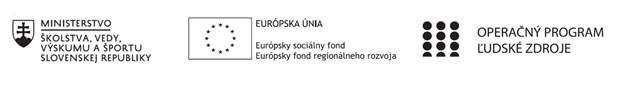 Písomný výstup pedagogického klubu 10.Prioritná osVzdelávanieŠpecifický cieľ1.2.1 Zvýšiť inkluzívnosť a rovnaký prístup ku kvalitnému vzdelávaniu a zlepšiť výsledky a kompetencie detí a žiakovPrijímateľZŠ Škultétyho 1, NitraNázov projektuRozvoj prírodovednej a čitateľskej gramotnostiKód projektu  ITMS2014+312011S818Názov pedagogického klubu Čitateľsko - humanitnýMeno koordinátora pedagogického klubuMgr. Beáta KonvičkováŠkolský polrok september 2020 – január 2021Odkaz na webové sídlo zverejnenia písomného výstupuhttps://zsskultetyhonitra.edupage.org/a/nase-projekty?eqa=dGV4dD10ZXh0L3RleHQxNiZzdWJwYWdlPTE%3DÚvod:Stručná anotáciaPísomný výstup za 1. polrok projektu  Rozvoj prírodovednej a čitateľskej gramotnosti za klub Čitateľsko-humanitný. Nakoľko v priebehu projektu pretrvávala mimoriadna situácia v súvislosti s pandémiou Covid -19 , členovia klubu vykonávali aj prípravnú činnosť, kedy zbierali  materiály pre žiakov a tvorili aktivity. Kľúčové slovávčela, živel, pokus, pojmová mapa, medzinárodné dni, hrady, zvieratáZámer a priblíženie témy písomného výstupuCieľom projektu je aj v prvom polroku zvýšenie kvality výchovno-vzdelávacieho procesu a rozvíjanie mimoškolskej činnosti. Žiaci si prehlbujú svoje poznatky, učia sa ako sa majú správať k prírode a nadobúdajú množstvo nových zručností a vedomostí z prírodovednej oblasti a literatúry.Výstup zahŕňa činnosť krúžkov jednotlivých vedúcich za 1. polrok školského roka 2020/2021, ich námety, postupy a aktivity, ktorými pôsobia na svojich žiakov. Členovia klubu si v tomto polroku najmä pripravovali materiály, ktoré využijú po návrate do školy a prostredníctvom ktorých budú rozvíjať u žiakov povedomie o starostlivosti o prírodu prostredníctvom umeleckých a vecných textov.Jadro:Popis témy/problém1. Tajomný svet kníh – PaedDr. Zuzana SrnkováAktivita – Čítanie s porozumenímText O kráľovskej dcéreŽiaci si aj s pani učiteľkou prečítajú text, pomocou otázok sa overí či správne porozumeli a následne si vypracujú pracovný list. Aktivita- DoplňovačkaV tejto aktivite žiaci do pripravenej doplňovačky vpisujú správne i, í/y, ý. V texte sa nachádzajú nevybrané, ale aj vybrané slová. Aktivita – TajničkaPo tom, ako zodpovedajú všetky otázky v pracovnom liste, si žiaci vyplnia krížovku a vylúštia tajničku k tomuto textu.Aktivita- Spoznaj povesťNa nasledujúce hodiny by sa vedúca krúžku chcela venovať téme Slovenské hrady a zámky.  Na začiatok by žiakom pustila prezentáciu, ktorú si pripravila. V tejto prezentácií sa nachádzajú okrem samotných hradov aj najznámejšie povesti, ako je napríklad povesť - Rolandova studňa v Bratislave. Túto si spoločne prečítajú a vysvetlia si neznáme pojmy. Ďalšou povesťou, ktorá sa už nachádza na pracovnom liste, je povesť o vodníkovi z Budatínskeho krutidla. K tejto povesti žiaci majú pripravené otázky, na ktoré písomne odpovedajú. Svoje odpovede si skontrolujú s pani učiteľkou a porozprávajú, prečo sa im povesť páčila/nepáčila. Žiaci porozprávajú aj iné povesti, ktoré poznajú.Aktivita – Kde sa nachádza?V prezentácii Hrady opradené mýtmi si žiaci najskôr pozrú farebné obrázky jednotlivých hradov a následne ich priraďujú na mapu. Na mapke sa nachádzajú čiernobiele siluety a musia v nich hrady správne rozpoznať. Po tom, ako ich priradia si určia v akom kraji, meste sa nachádzajú.Aktivita –Hrady a zámkyV prezentácii si žiaci prečítajú po jednom povesti a odpovedia na otázky, aby sa overilo ich porozumenie. Vypracujú si pracovný list o Bojnickom zámku a Červenom kláštore.  Aktivita – Čítanie s porozumenímŽiaci si  prečítajú scenár rozprávky Všade dobre, doma najlepšie. Pri čítaní sa dozvedia, že v ňom vystupujú dvaja výmyselníci Dubkáčik a Budkáčik, ale aj – tri múdre kozliatka. Zistia, čo mali spoločné- hľadali šťastie. Prešli pri tom pol sveta, dostali sa až do Ameriky, napokon sa však vrátili domov. Čítaním sa dozvedia, prečo sa vrátili, napriek tomu, že tam možno natrafili na väčšiu kapustu, krajšie šaty, vyššie hory či väčšie rieky. Zistili však, že väčšia kapusta ešte nemusí byť chutnejšia, krajšie šaty pohodlnejšie, širšie rieky čistejšie. Deti si sformulujú svoje ponaučenie z textu a zistia, že len ten, kto skúsil svet, môže povedať: VŠADE DOBRE, DOMA NAJLEPŠIE. Aktivita – DivadloŽiaci sa pomocou tohoto scenára pokúšajú zahrať divadlo. Prestriedajú sa a tak sa každý nachvíľu stane hlavnou postavou a dá jej niečo zo seba. Na toto divadielko im poslúžia malé postavičky , ktoré si vyrobili deti z varešiek.Aktivita -DiskusiaŽiakom pani učiteľka zadá tému „Kedy bývam šťastný?“ Majú čas na to, aby si premysleli a porozmýšľali nad touto dôležitou otázkou. Následne vyrozprávajú spolužiakom, kedy bývajú šťastní a kedy nie, ako prežívajú tieto pocity a čo všetko by mohli spraviť pre to, aby tých negatívnych pocitov bolo čo najmenej. Taktiež porozprávajú o tom, ako môžu prispieť k tomu, aby ľudia v ich okolí boli šťastní. Aktivita – KolážKaždý žiak technikou koláže zobrazil túto tému na výkres. Deti pekne povystrihujú obrázky z časopisov, prípadne fotografie, niektoré predmety a pozadie dokreslia. Práca deti zaujme, nakoľko radi tvoria. Obrázky pospájajú špagátom a budú nás vítať  každý deň pri vstupe do triedy.Aktivita - VýkladTémou, ktorú si vedúca krúžku zvolila na ďalšie stretnutia so žiakmi je Medzinárodný deň rodiny. Formou výkladu a tiež prezentácie im porozpráva o tom, že v roku 1993 bol Organizáciou spojených národov vyhlásený Medzinárodný deň rodiny, ktorý si pripomíname 15. mája. Pri príležitosti tohto dňa OSN povzbudzuje vlády a krajiny, aby venovali pozornosť téme rodiny a realizovali pro-rodinné projekty. Cieľom Dňa rodiny je dostať rodinu do centra pozornosti celej spoločnosti. Oboznámi ich s hlavným mottom tohtoročných osláv Dňa rodiny,  “V obci i v meste, rodina je na prvom mieste”. Vysvetlí im, že rodina je domov v našom srdci, je základom spoločnosti a je miestom, kde sa vychovávajú budúce generácie ľudí. Funkcia rodiny je veľmi dôležitá, preto je krásne, keď ľudia, ktorí v nej žijú, sa majú radi a rešpektujú sa navzájom.Aktivita – Čítanie s porozumením, ilustráciaPre deti je pripravený článok s názvom „Kto je moja rodina?“ . Po prečítaní ich čakajú rôzne úlohy, ktoré deti vypracujú.1. Odpovedz na otázky k textu.2. Zakrúžkuj v texte „Kto je moja rodina“ všetky dlhé slabiky.3. Vypíš z textu 6 trojslabičných slov. Podčiarkni v nich všetky dlhé samohlásky. 4. Napíš podobné rozprávanie o svojej rodine. (Aspoň 6 viet.)5. Nakresli ilustráciu k článkuPo vypracovaní všetkých úloh si svoje práce prečítajú a skontrolujú.Aktivita- DiskusiaPri tejto aktivite žiaci porozprávajú o svojich rodinách, ako a s kým žijú. Čo majú najradšej na svojej rodine a čo ich hnevá. Vyjadria tak svoje pocity, porovnajú, ako žijú ich spolužiaci a zistia o nich niečo nové. Touto aktivitou sa utužujú aj vzťahy v kolektíve, nakoľko sa deti môžu napríklad spoločne „posťažovať“ na  súrodencov, alebo nájsť podobnosti vo svojich rodinách. Aktivita – RodostromAko posledná aktivita, ktorá uzatvára túto tému, je pre deti pripravený pracovný list s názvom Rodostrom. Úlohou detí je do tohto rodostromu nakresliť členov svojej rodiny.Aktivita – PrezentáciaTémou stretnutí je tentoraz Ochrana prírody Slovenska. Vedúca krúžku si pre deti prichystala prezentáciu, ktorá obsahovala nasledovné slajdy:Eko kódex ochrancu prírody Chránené územia Slovenska Národné parkyChránené krajinné oblastiChránené areályPrírodné rezerváciePrírodné pamiatkyChránené krajinné prvkyChránené vtáčie územia Po pozretí si prezentácie a po vysvetlení si všetkých pojmov, žiaci budú mať príležitosť vyjadriť  svoj názor na prírodu a ako ju chrániť. Na mapách si vyznačia chránené oblasti a vysvetlia si, prečo je dôležité do tejto prírody nezasahovať. Následne si vypracujú pracovný list -Príroda Slovenska. Na ďalšom stretnutí sa v prezentácií dozvedia o Spoločenstve lúk – zistia, že lúky vznikli na miestach, kde nerastú stromy, prípadne ich ľudia vyklčovali. Dozvedia sa, že je to spoločenstvo rastlín, húb a živočíchov, ktoré žijú vo vzájomných vzťahoch. Predstavia si rastliny spoločenstva lúk a tiež živočíchy spoločenstva lúk.Aktivita- Čítanie s porozumenímPri mimočítankovom čítaní si deti prečítajú text V stodole - o pavúkovi križiakovi. Po prečítaní si vypracujú pracovný list.Z knižky Zakukala kukulienka od Marty Benčaťovej vybrala článok : BocianPrečítajú si ho, pozrú si prezentáciu a vypracujú si pracovný list. Odpovedia na otázkyAko ľudia pomáhajú bocianom?Aké prídavné meno použila v texte autorka?Dozvedia sa že bociany na zimu odlietajú a za úlohu budú musieť vysvetliť, prečo dnes bocianov ubúda.Aktivita – KresleniePri tejto aktivite žiaci nakreslia bociana podľa obrázkov, ktoré videli v prezentácií. Svoje kresby si navzájom popozerajú a vystavia.Aktivita – Čítanie s porozumenímĎalším článkom, ktorý si deti rozoberú a budú sa o ňom rozprávať je o Kačici divej. Dozvedia sa,že kačica divá patrí medzi stavovce. Je to nekŕmivý vodný vták. Žije v okolí vôd, pri rybníkoch astojatých vodách. Životu vo vode je kačica dobre prispôsobená – na nohách medzi prstami má plávaciu blanu. Po prečítaní majú za úlohu odpovedať na otázky:a) Čím sa živí kačica divá?b) Kedy a prečo stavia kačica hniezdo?c) Prečo práve hnedá farba pomáha kačici lepšie sa ukryť v čase hniezdenia? Ďalším článkom je Kamzík. Po prečítaní nasleduje  odpovedanie na otázky za článkom. Pracovný list má 17 otázok, niektoré majú viac možností na správnu odpoveď. Zaujímavé otázky: Čo môžeš urobiť ty pre ochranu kamzíkov? Vytvor dialóg medzi mamou a mláďatkom kamzíka. Predstav si, že si kamzík. Čo by si povedal ľuďom?Aktivita – Čia je to stopa?Úlohou detí je správne roztriediť, ktorá stopa patrí ku ktorému zvieraťu.(kačica divá, zajac poľný, diviak lesný). Na obrázkoch žiaci vidia jednotlivé stopy a tiež obrázky samotných zvierat. Žiaci túto aktivitu môžu poňať aj formou súťaže, vytvoriť skupiny, alebo dvojice. Za každú správne priradenú stopu získajú body. Stopy si môžu odliať aj zo sadry a vystaviť si ich.Aktivita – OsemsmerovkaV osemsmerovke je potrebné nájsť časti tela kačice divej. Časti tela následne žiaci správne priradia k obrázku.Aktivita – VýkladTémou stretnutí sú Vodné a vlhkomilné rastliny. Žiaci sa postupne prepracujú cez úlohy  v pracovnom liste:V osemsmerovke vyhľadaj dané názvy vodných a vlhkomilných rastlín.V prvej úlohe vyfarbi tie rastliny, ktoré poznáš podľa názvu.Zatvor oči a pokús sa predstaviť si lekno biele. Otvor oči a lekno nakresli do rámiku. Akej             farby má kvet? Akej farby má listy?Posúď správnosť výrokov podľa svojich doterajších vedomostí o dvoch známych rastlinách.Čítajte vo dvojiciach Odpovedaj na otázkyAktivita - KrížovkaDeti vytvoria svoje vlastné krížovky. Témou krúžku je Slovanská lipa. Na dané slovo v tajničke, žiaci tvoria krížovky. V krížovke sa musia nachádzať hádanky o stromoch. Aktivita -DiskusiaPo prečítaní si textu  Lesný škriatok Bonifác žiaci odpovedajú na motivačné otázky:1. Viete, čo nemôžete robiť v lese, aby bol škriatok Bonifác s vami spokojný?2. V dopravných prostriedkoch sa niekedy tlačíme ako sardinky z nášho príbehu. A občas sa tak ajsprávame. Čím vedia spolucestujúci znepríjemniť cestu v autobuse, električke alebo vo vlaku?3. Sťažujú sa na teba niekedy susedia, že ich vyrušuješ? Čo im najviac prekáža? Na koniec si škriatka Bonifáca nakreslia.Aktivita – „Je to pravda?“Posledným textom, ktorý si deti na krúžku v 1. polroku prečítajú, je text Veverička obyčajná. Ich úlohou je označiť nepravdivé ale aj pravdivé tvrdenia o veveričke. Týmto typom úlohy sa preverí, ako text pochopili a ako dávali pozor počas čítania. Aktivita- PuzzlePani učiteľka s pomocou žiakov rozstrihá obrázky veveričiek a úlohou detí je ich poskladať, aby vznikol pekný obrázok. Keď si budú istí, že puzzle správne zložili, môžu ho tiež nalepiť na tvrdý papier, alebo si obrázky odložiť a skúsiť zložiť nabudúce.2. Čítajte s nami – Mgr. Jana PeniaškováAktivita –PrezentáciaNakoľko pani učiteľka používa na svojom krúžku príbehy z knihy od J. Pavloviča a R. Smatanovej –Čítajte s nami, pripravila si pre žiakov na začiatok prezentáciu o spisovateľovi. Deti sa dozvedia o dielach a vypracujú si pracovný list. Aktivita – Čítanie s porozumením, ilustráciaPríbehy, ktoré deti budú čítať majú prírodovednú tematiku. Ako prvý si deti prečítali príbeh Jaskyňa ( časť Dobrá víla Fatamorgána ).Vysvetlia si neznáme pojmy a nakreslia  ilustráciu k príbehu.Aktivita – Objavujeme jaskyneŽiaci si ako prvé pozrú mapu Slovenska a tiež obrázky rôznych typov jaskýň. Pani učiteľka im porozpráva, čo je pre jaskyne typické, dozvedia sa ako vznikajú a v akom prostredí ich nájdeme. Úlohou detí je vyhľadať a pomenovať jaskyne na Slovensku. Na koniec si vypracujú  PL k prečítanému textu.Aktivita- PrezentáciaAko ďalší text si žiaci prečítajú príbeh More. Pani učiteľka im predtým premietne prezentáciu o moriach, v ktorej sa dozvedia rôzne zaujímavosti, aké veľké more môže byť, aj ktoré krajiny sú prímorské. Aktivita – IlustráciaPo prečítaní si samotného textu More, žiaci vytvoria ilustráciu k tomuto príbehu. Každý pracuje svojim tempom, môžu pracovať aj vo dvojiciach a používajú farbičky, fixky alebo aj vodové farby. Kľúčové slová: leto, more, bója, piesok, mesiac, príťažlivosť, príliv, odliv, hrádza, vlny, stožiar. Aktivita – Čítanie s porozumením, ilustráciaTentoraz si žiaci prečítajú príbeh Púšť. Vyhľadajú si o živote v púšti na internete a v encyklopédiách. Porozprávajú sa o tom, či by chceli žiť na púšti, alebo čo by robili keby sa na jednej takej púšti ocitli.  K príbehu nakreslia obrázok, ktorý ho najviac vystihuje a vypracujú pracovný list.Kľúčové slová: púšť, piesok, oáza, smäd, víla Fatamorgána, optický klam, ťava, pieskovisko.  Aktivita - PrezentáciaPredtým ako si prečítajú ďalší text, pani učiteľka premietne prezentáciu o Mesiaci. Dozvedia sa o jeho veľkosti, povrchu aj o príťažlivosti. Zistia tak, že má vplyv na odliv a príliv. Vysvetlia si pojmy súvisiace s Mesiacom a kozmonautikou. Vyhľadajú si obrázky na internete a vypočujú si aj o kozmonautovi , ktorý má korene na Slovensku a bol na Mesiaci.  Kľúčové slová: ďalekohľad, obloha, Mesiac, kráter, kozmonaut, Cernan, mesačný povrch, skafander, hvezdár, Galileo Galilei. Aktivita – Čítanie s porozumením, ilustráciaPríbeh Lesík (časť Je to pravda do písmenka), je ďalším z literárnych textov s prírodovednou tematikou. Žiaci si porozprávajú o lese, čo majú na ňom radi a či chodia na prechádzky do lesa.  Pozrú si obrázky rôznych typov lesov ( ihličnatý, listnatý, lúky...) Po prečítaní textu si žiaci vypracujú pracovný list a nakreslia si obrázok. Kľúčové slová: muzika, struna, gitara, hudba, zlodejka, spev. Aktivita – Prezentácia, diskusiaPríbeh z časti Prázdniny preleteli ako strela, časť Futbal – táto téma začne prezentáciou o zdravom životnom štýle, o športovaní. Deti porozprávajú, akým športom sa venujú, či hrajú futbal, alebo či ho aspoň sledujú v televízií, či na ihrisku. Po prečítaní si textu, vypracujú k tomuto príbehu pracovný list vo dvojiciach a nakreslia obrázok.Kľúčové slová: ihrisko, kamarát, dobiedza, klzká ryba, si ako drevo, polčas. Aktivita -  DiskusiaPríbeh Kamarátka pani učiteľka načrtne v diskusii, pri ktorej sa žiaci rozhovoria o tom, čo pre nich znamenajú kamaráti. Skúsia vlastnými slovami opísať kamarátstvo a porozprávajú čo majú najradšej na svojich kamarátoch.  Pri diskusii rozvíjajú svoje komunikačné schopnosti. Aktivita – Čítanie s porozumením, ilustráciaDeti prejdú na samotné čítanie príbehu Kamarátka, pričom sa v čítaní striedajú. Žiaci aj počúvajú a dávajú pozor, skúšajú si dej predstaviť.  Po prečítaní si vyhľadajú obrázky na internete, vypracujú pracovný list a nakreslia vlastnú ilustráciu.Kľúčové slová: báseň, hlinené prasiatko, vypliešťa oči, mlčí, zborovo, ozvena, pravý kamarát.Aktivita – Prezentácia , diskusiaNa začiatok si žiaci pozrú prezentáciu o zdravom jedle a cvičení na internete. Pani učiteľka ich navedie, aby porozprávali o svojich návykoch a tak deti porozprávajú o tom, či raňajkujú, či jedia dostatok ovocia a zeleniny, alebo či sa stravujú vo fast foodoch. Ďalej sa ich bude pýtať na to, či pravidelne cvičia, alebo čo si myslia, že treba robiť, aby sa udržali v kondícií. Aktivita – Čítanie s porozumenímPo diskusii im vedúca krúžku vysvetlí, že si idú prečítať príbeh s názvom Tučko. Po striedaní sa v čítaní si vypracujú pracovný list s otázkami k príbehu a vyhodnotia si správnosť odpovedí. Nakreslia si tiež obrázok.Kľúčové slová: tučnota, koza, preskok, záchrana, tréning. Aktivita – Potravinová pyramída-kreslenieŽiaci si pri tejto aktivite nakreslia potravinovú pyramídu. Vyhľadajú si obrázky na internete a potom si obrázky potravín vystrihnú z novín, alebo nakreslia. Takto môžu vytvoriť aj veľký plagát potravinovej pyramídy.Aktivita – Čítanie s porozumenímPríbeh Smetiar. Po prezretí si úvodnej prezentácie o práci smetiarov si deti prečítajú tento príbeh. Opäť si vyhľadajú obrázky na internete a vypracujú pracovný list. Aktivita – Beseda so smetiaromPočas besedy so smetiarom sa žiaci môžu dozvedieť množstvo zaujímavostí, ako je triedenie odpadu, čo patrí do ktorej smetnej nádoby a ako sa treba správať aj k svojmu okoliu, aby sme po sebe nezanechávali neporiadok.Kľúčové slová: povolanie, seriál, plášť, smetiar, šofér, naskakovač, ostro sleduje, sanitka, reklama.Aktivita -  Čítanie s porozumenímČasť Napoleon. Na internete si žiaci vyhľadajú, kto bol Napoleon a čím sa preslávil. Prečítajú si text a odpovedajú na otázky. Kľúčové slová: mešťania, zajachtať, cisár, Francúzsko. Aktivita  - DiskusiaĎalším príbehom, ktorý si deti prečítajú, je Danko Spanko. Pred samotným čítaním sa však pani učiteľka opýta žiakov, prečo si myslia, že hlavná postava v príbehu dostala toto meno. Ďalej bude zisťovať, kedy deti vstávajú a či spia dlho, alebo sú ranné vtáčatá. Porozprávajú sa o tom, že kvalitný spánok je veľmi dôležitý a je súčasťou zdravého životného štýlu.Aktivita – Čítanie s porozumením. Následne po diskusii prejdú na samotné čítanie príbehu Danko Spanko (Časť Danko Spanko a Stanko Vstanko). Vysvetlia si neznáme pojmy z textu a vypracujú si pracovný list, ktorý si aj skontrolujú. Nakreslia si tiež obrázok, ako podľa nich Danko Spanko vyzerá. Kľúčové slová: dvojčatá, povaha, vstávanie, ráčik - neboráčik. Aktivita – Čo všetko dokážem?Žiaci dostanú za úlohu vymenovať veci / činnosti, aké dokážeme vyrobiť či urobiť s nožíkom. Deti vymenujú aktivity, pri ktorých sa používa.  Ďalším textom je totiž príbeh Nožík. Po jeho prečítaní si vyhľadajú na internete zaujímavosti o hubách, o nebezpečenstve ktoré môže hroziť pri hubárčení a tiež si prezrú knižku o hubách a ako ich rozoznať.Kľúčové slová: Biely Kameň, Bratislava, nožík – rybička, úlovok, huby, hubárčenieAktivita – LesŽiaci si nakreslia obrázky lesa a hríbov. Vytvoria si tak peknú veľkú galériu. Môžu si taktiež vytvoriť plagát s obrázkami a popisom jedlých húb.Aktivita – DiskusiaPani učiteľka sa opýta detí, ako sa starajú o svoje zuby. Ako často si ich čistia a či chodia pravidelne na prehliadky. Žiaci rozprávajú o svojich návykoch a počúvajú aj spolužiakov.  Môžu si tak navzájom poradiť. Aktivita – Čítanie s porozumenímPo diskusii predstaví učiteľka žiakom text Zuby. Porozprávajú sa o ňom a preveria si svoje vedomosti v úlohách . Kľúčové slová: zubná kefka, zubom narástli krídla, bezzubý, umývanie.Na ďalších stretnutiach si žiaci budú čítať príbehy o rodine. Nachádzajú sa v časti Všetci sa ľúbime a sú to príbehy Otecko, Strýko, Sestrička, Stará mama. Pred každým príbehom sa porozprávajú o svojich rodinných príslušníkoch a s kým žijú v jednej domácnosti.  Vyhodnotia si pracovné listy, ktoré vypracujú a nakreslia si obrázky rodiny. Po prečítaní príbehu Ježibaba si deti nakreslia obrázok a môžu tiež vymyslieť krátky príbeh s touto hlavnou postavou. Aktivita - PrezentáciaText  s prírodovednou tematikou Medveď a práca s ním bude rozdelená na 3  časti. Prvou časťou je prezentácia o medveďovi hnedom a jeho živote v lese. Tu sa žiaci dozvedia o tom, ako toto zviera žije, kde ho môžeme vidieť a čím sa živí. Zistia, čo znamená pre medveďa zimný spánok a ako sa medveď pri ňom chová. Po prezentácii si deti medveďa nakreslia.Po prezentácii čakajú na žiakov otázky, ktoré preveria, či dávali dobrý pozor.Aktivita – LeporeloV tejto aktivite deti vytvoria leporelo k prečítanému textu. Na výkres nakreslia jednotlivé výjavy z knižky, vystrihnú ich a pomocou lepiacej pásky zlepia do uceleného príbehu vo forme skladacej knižky.Aktivita – DramatizáciaPoslednou aktivitou k texte Medveď je dramatizácia časti príbehu. Žiaci si rozdelia úlohy a pokúsia sa zreprodukovať príbeh svojim vlastným spôsobom vo forme krátkej scénky. Môžu použiť aj rôzne rekvizity, ako napríklad stromy z kartónu či chlpaté oblečenie/vestu ako srsť medveďa. 3. Čarovná čitáreň - PaedDr. Renáta TitkováAktivita – Čítanie s porozumením, ilustráciaVedúca krúžku si pre svoje aktivity zvolila knižku od M. Ďuríčkovej Danka a Janka, konkrétne texty sprírodovednou tematikou. Na prvé stretnutie s deťmi vybrala Rozprávku O medveďovi Demeterovi. Deti sa striedali pri čítaní rozprávky a potom sa spolu s pani učiteľkou snažili prerozprávať dej. Deti si po prečítaní rozprávky nakreslia medveďa Demetera.Aktivita – PrezentáciaŽiaci si po prečítaní rozprávky pozrú prezentáciu o medveďovi hnedom. Dozvedia sa, aké sú hlavné znaky tohto zvieraťa, kde žije, čím sa živí. Zistia, čo znamená, keď sa medveď ukladá na zimný spánok. Porozprávajú sa o tom, kde môžeme medveďa hnedého vidieť / stretnúť a čo robiť, ak nejakého stretneme. Aktivita - KvízVedúca krúžku si na ďalšie stretnutia pripravila tvorivé a hravé aktivity k prečítanému textu O medveďovi Demeterovi. Jednou z nich je aj prírodovedný kvíz. Deti spolupracujú a riešia kvízové otázky v skupinách/tímoch.Kľúčové slová: les, medveď hnedý, životný priestor medveďa, potrava, mláďatá, prezimovanie, životný cyklus medveďa. Aktivita – PuzzleŽiaci pri tejto aktivite pracujú v skupinách a skladajú puzzle, ktoré predstavuje medveďa hnedého/ medveďa Demetera.Aktivita  - Čítanie s porozumenímĎalším vybraným textom je príbeh O sloňom korienku. Tento text je umelecký.Kľúčové slová: cudzokrajné zvieratá, lesné a domáce zvieratá, kamarátstvo a sesterská láska, vzájomná pomoc, lesné spoločenstvo a zvieratká v lese, vlastnosti ľudí personifikované do zvieratiek. Žiaci pracujú vo dvojiciach, riešia cvičenia v pracovnom liste a rozvíjajú si čítanie s porozumením.V rozprávke O zázračnom klobúčiku, ktorý má taktiež prírodovednú tematiku, sa žiaci zoznámia s hubami. Po prečítaní si pustia túto rozprávku na DVD. Kľúčové slová: rastliny, živočíchy, huby rastúce v lese, dubáky, kuriatka, plávky, sucho hríb smrekový, bedľa jedlá, jedlé a jedovaté huby, využitie húb v gastronómii.Aktivita – PrezentáciaPo prečítaní si rozprávky je pre žiakov pripravená prezentácia o jedlých hubách. Vďaka tejto prezentácií spoznajú huby, ktoré rastú v našich lesoch, spoznajú tiež nejedlé huby a ako tie najznámejšie vieme spoznať. Povedia si , v akých lesoch sa nachádzajú, aké prostredie potrebujú, aby rástli. Aktivita – ModelovanieAktivita je zameraná na rozvíjanie motorických schopností žiakov, uvoľnia sa pri nej a môžu využiť svoju kreativitu. Z plastelíny žiaci vytvoria huby. Obrázky ako predlohu si vyhľadajú pod dohľadom pani učiteľky na internete. Aktivita- GalériaPri tejto aktivite žiaci umelecky stvárnia hríbik dubák, kuriatko, plávku či bedľu. Budú potrebovať lepidlo, nožnice, farebný papier. Po dokončení si deti vytvoria „Galériu“ na tému Huby.Aktivita – Čítanie s porozumením, ilustráciaLiterárny  text Rozprávka O Gevenduche. Deti si prečítajú ďalší z príbehov, vypracujú k nemu pracovný list, aby si overili či porozumeli textu a na konci stretnutia si nakreslia obrázok k rozprávke, ktorú čítali.Aktivita - kvízK  rozprávke pani učiteľka pripravila opäť tvorivé a hravé aktivity, ako je už predtým spomínaný  prírodovedný kvíz.Kľúčové slová: obluda, škodoradosť, nebožiec, spolupatričnosť.Žiaci pracujú v skupinách a riešia spoločne otázky kvízu.Aktivita – Čítanie s porozumenímLiterárny text O človiečikovi z budíka (z knihy Danka a Janka od M. Ďuríčkovej), Kľúčové slová: hodiny, plynutie času, režim dňa, dni v týždni, ročné obdobia, pozorovanie zmien v prírode.Deti si prečítajú text, porozprávajú sa o ňom a vypracujú pracovný list, ktorý obsahuje otázky, ktoré preveria ako ich porozumenie textu, tak aj ich názory.Aktivita- PrezentáciaNakoľko sa na tomto krúžku žiaci venujú najmä textom od spisovateľky M. Ďuríčkovej, pani učiteľka pripravila prezentáciu o tejto spisovateľke aj o jej najznámejších dielach.Aktivita- Maľujeme budíkNa konci stretnutia si deti pomocou farbičiek a fixiek nakreslia na výkres budík. Pri tejto aktivite pracujú vo dvojiciach.Aktivita – PozvánkaLiterárny text- rozprávka O kašovej hostine. Po prečítaní textu deti pracujú v skupine, pripravia si „hostinu“, prestrú stôl a napíšu pozvánku pre pozvaných hostí – kamarátov. Použijú papierové tanieriky, poháre, príbor z papiera, farebný papier, nožnice, lep, obrúsky, obrus a výkresy.Kľúčové slová z rozprávky: zvieratká žijúce v lese a na gazdovskom dvore, čo znamená byť kamarátom, slušné správanie v spoločnosti (na hostine)Aktivita - LúkaLiterárny text rozprávka Ako rastie tráva. Po prečítaní rozprávky a vypracovaní pracovného listu, žiaci výtvarne stvárnia text, maľovaním trávy, vyrábaním kvietkov, lienok, motýľov z farebného papiera. Tieto ich výtvory následne nalepia do vytvorenej trávy. Pomôcky: výkresy, farbičky, fixky, lep, nožniceKľúčové slová: tráva, lúka, pasienok, kosenie trávy, lúčne kvety, živočíchy žijúci v tráveAktivita – Čítanie s porozumenímLiterárny text s prírodovednou tematikou- Rozprávka O Všadebolovi. Žiaci čítajú text a to, že mu aj porozumeli, si overia vypracovaním pracovného listu. Aktivita – PrezentáciaPo prečítaní si rozprávky si deti pozrú prezentáciu o cudzích krajinách, ktorými sú  Afrika (púšť), Južná Amerika (prales), Ázia (hory), naše Slovensko. Následne si vyhľadávajú obrázky krajín na internete. Aktivita – Čítanie s porozumenímPre žiakov sú opäť pripravené tvorivé aktivity, tentoraz zamerané na literárny text o pôde - Meduška.Kľúčové slová: pôda, úroda, horské lúky, včely. Po vypracovaní pracovného listu k tomuto príbehu si rozprávku žiaci pozrú aj na DVD. Aktivita – Divadlo/ dramatizáciaŽiaci si zo špajdlí vyrobia postavičky k tomuto príbehu a zahrajú si divadielko.Okrem rozvíjania čítania s porozumením sa žiaci pri tejto rozprávke naučia aj pracovať s ilustráciou a tiež  si rozvíjajú slovnú zásobu a vyjadrovacie schopnosti pri dramatizácií.Aktivita – Výtvarné stvárnenie rozprávky/ riadený rozhovor Pri tejto aktivite stvárnia výtvarne žiaci  rozprávku Mravec parašutista. Pani učiteľka využije metódu riadeného rozhovoru a spoločne si prerozprávajú dej. Rovnakú metódu použije aj pri rozprávkach Zatúlaný chrobáčik a Meduškine trampoty s chrobáčikom.Aktivita – PorovnávaniePríbehy si žiaci pozrú aj na audiovizuálnom nosiči. Teraz je na čase porovnať počutý a videný príbeh. Žiaci pouvažujú nad tým, v čom sa líšia a tak si cibria aj pamäť a objavujú detaily.Aktivita – Riadená diskusiaPomocou riadenej diskusie sa porozprávajú deti v krúžku o lese, o živote zvierat v lesnom spoločenstve. Diskutujú o tom, ako žijú, ako sa k sebe navzájom správajú a ako ich dokážeme chrániť. 4. Litera – Mgr. Eva Preložníková Aktivita - VýkladTéma hodiny: Svetový deň ochrany zvierat – Včela medonosná – 4. októbraNa krúžku Litera by pani učiteľka začala ďalšou zaujímavou témou, ktorá bude venovaná dňu 4.október. Veľa z nás nevie, čomu je venovaný tento deň. 4. október je uznávaný ako svetový deň ochrany zvierat. Vybrala preto „zvieratko“ resp. hmyz s názvom Včela medonosná. Takýmto spôsobom by žiakom chcela priblížiť bližšie informácie a poznatky o včele medonosnej a prehĺbiť ich tak prírodovednú a zároveň aj čitateľskú gramotnosť. Keďže žiaci už majú nejaké tie poznatky o danom hmyze z predmetu biológia, bude sa ich snažiť prehĺbiť a možno sa takýmto spôsobom žiaci dozvedia nové informácie, ktoré budú ďalej využívať vo svojom vzdelávaní. Na úvod im položí zopár otázok. Odpoveď žiakov bude odrazový mostík o ich vedomostiach o včelách.Otázky na úvod:1. Prečo pani učiteľka vybrala na svetový deň ochrany zvierat práve „zvieratko“ včelu?2. Čo viem o včele?3. Je včela pre mňa dôležitá? Ak áno, prečo?4. Patrí podľa teba medzi chránené živočíchy?Po zodpovedaní otázok si predstavia bližšie skutočnosti a fakty týkajúce sa včely medonosnej.Aktivita - PrezentáciaPrezentácia pozostáva z jednotlivých snímok:• Čo je to včelárstvo? Čím sa zaoberá? Kto je to včelár?• Včela medonosná – základné, užitočné informácie• Stavba tela včely• Vysvetlenie jednotlivých častí tela včely• Včelia kolónia. Ako rozlíšiš robotnicu, kráľovnú a trúda?• Aké úlohy sú robotnice, kráľovnej a trúda?• Ako sa včela vyvíja ?• Cyklus vývinu včely• Význam včely• Nepriatelia včely medonosnejAktivita – Práca s pracovným listomPo zhrnutí faktov a zaujímavostí o včele medonosnej by prešli k pracovnému listu. Nachádza sa v ňom vecný text a jednotlivé úlohy na čítanie s porozumením. Ďalší materiál, ktorý  našla na internete, je úplne priblíženie Včely medonosnej cez vecno-encyklopedické texty. Pre žiakov bude zaujímavé priblíženie včely cez jednotlivé obrázky jej vzniku. Po výklade tohto materiálu by mali žiaci ovládať jednotlivé pojmy a vedieť rozlíšiť jednotlivé obrázky. V podstate je to aj akési zhrnutie vedomostí nadobudnutých počas predmetu biológia v 6. ročníku.Aktivita – Pojmová mapaĎalšia aktivita týkajúce sa včely je tzv. tvorba pojmovej mapy. Zhrnutie vecných, encyklopedických textov do jednej veľkej mapy, ktorú sa spolu so žiakmi pokúsia vytvoriť. Zamerajú sa na jednotlivé sekcie o včele napr. stavba tela, spoločenstvo, význam včiel, vývin, komunikácia medzi nimi, význam pre človeka, úžitok pre spoločenstvo, čo ich môže ohrozovať a aké používajú zmysly.Aktivita – Mám dobré ušká?Po skutočnostiach a faktoch by prešli na ďalšiu veselú aktivitu o včielkach s názvom Mám dobré ušká?. Ide o tzv. audiorozprávku s názvom „Ako deti zachránili včielky“. Žiaci budú počúvať nahratú ukážku, ktorá pozostáva z 11 min 12 s. Po vypočutí ukážky budú nasledovať pripravené otázky o danej ukážke, či jej správne pochopili a hlavne, či zachytili dôležité informácie o danej ukážke. V tejto aktivite sa bude rozvíjať hlavne zmyslový orgán uši.Aktivita – Čo urobíte pre včielky vy?Po rozobratí danej ukážky bude nasledovať ďalšia aktivita. V danej aktivite sa žiakom položí otázka: „A čo urobíte pre včielky vy?“. Každý žiak porozmýšľa, čo by mohol spraviť pre správnu záchranu včiel vo svojom meste, či regióne. Svoje nápady nám žiaci ponúknu a my si z nich vyberieme to, čo by bolo najrealistickejšie.Aktivita – Čítanie s porozumenímĎalšou aktivitou bude prečítanie krátkej ukážky o účinkoch včelieho medu. Po prečítaní, čakajú žiakov úlohy:Zakrúžkuj písmeno pred správnou odpoveďou.1. Pri konzumovaní medu, podľa autora textu, musíme byť opatrní, lebo:a) obsahuje terpényb) obsahuje dvadsaťpäť minerálovc) je veľmi kalorickýd) obsahuje vitamíny zo skupiny B2. Vyhľadaj si slová, ktoré nepoznáš a využi pri tom výkladový slovník.3. Skús vymyslieť, krátky príbeh v ktorom použiješ tieto prirovnania a jednotlivé slovné spojenie:sladký ako med, usilovný ako včela, včielka, úle, kalorický, liečivý účinok, hmyz, AfrikaAktivita – Prirovnanie inakĎalšia aktivita sa bude nazývať Prirovnanie inak. V tejto aktivite ide o to, aby sa žiaci pokúsili prirovnanie „usilovný ako včela“ vyjadriť na tvrdý papier podľa seba. Keď budú mať žiaci nakreslené svoje obrázky, všetci po jednom prídu k tabuli a ostatní žiaci budú hádať, v čom je to ich prirovnanie skryté, nech to skúsia vysvetliť. Po samotných odhadoch porovnáme, ktorý žiak najlepšie vystihol toto milé prirovnanie.Aktivita – Včelia pantomímaĎalšia aktivita sa nazýva Včelia pantomíma. Každý žiak si z klobúka vyžrebuje jedno slovo, ktoré sa bude týkať stále témy „včelie kráľovstvo“ a pokúsi sa ho ostatným deťom zahrať a oni budú hádať o aké slovo sa jedná.Aktivita – PexesoPosledná aktivita je na odľahčenie – Nájdi kvietok! Je to pexeso, ktoré obsahuje obrázky včelej rodiny. Aktivita – Výklad, diskusiaTéma hodiny: Svetový deň kníh a autorských práv – 23. apríl – výber rôznych kníh a ich interpretácia (rôznym spôsobom). Na krúžku Litera by vedúca krúžku začala témou, ktorá bude venovaná dňu 23.apríla. Veľa z nás nevie, čomu je venovaný tento deň. 23. apríl je uznávaný ako svetový deň kníh a autorských práv. Preto vybrala rôzne druhy literárnych ukážok, aby žiaci videli rozdiely medzi jednotlivými textami a spracovaniami. Ide najmä o to, aby sa snažili žiaci interpretovať a zároveň ich pochopiť na rôznych príbehoch (situácie z rodín, školy, atď.) Takýmto spôsobom by žiakom chcela priblížiť bližšie informácie a poznatky o knihách, no zároveň sa bude venovať rôznym literárnym žánrom, ktoré si pripomenú. No budú tu aj také, s ktorými sa žiaci stretli, ale len veľmi okrajovo. Cez nasledujúce literárne texty sa pokúsi prehĺbiť prírodovednú a čitateľskú gramotnosť. Bude veľa používať obrazový materiál, cez ktorý žiaci lepšie pochopia jednotlivé situácie. Na úvod si položia zopár otázok. Budú viesť diskusiu na tému knihy, pričom si posadajú do kruhu a zodpovedia si otázky ako napríklad:Otázky:1. Skús povedať vlastný názor: „Čo podľa teba znamená svetový deň kníh a autorských práv?2. Čo znamená to prídavné meno svetový?3. Čo je to kniha?4. Ako vzniká kniha?5. Kto všetko sa podieľa na vzniku knihy?Aktivita - PrezentáciaĎalšie otázky vychádzajú z predošlej diskusie o knihách. Formou prezentácie  sa žiakom zhrnie svetový deň kníh a autorských práv. Trošku si bližšie priblížia tento deň. Po prezentácii začnú diskutovať o tom, ako vzniká kniha. Dozvedia sa, že to nie je len tak hocijaký ľahký proces. Preto začnú a budú vychádzať z historického hľadiska vzniku kníh. Ako pomôcku použijú učebnicu Dejepisu pre 5. ročník, no zároveň, aj veľmi príjemnú a milú prezentáciu.Na úvod diskusie začnú malými úlohami.Úloha č. 1:Skús sa zamyslieť a odpovedaj jednou vetou do zošita na tieto otázky (vedomosti z dejepisu treba použiť):Vysvetli vlastnými slovami výrok: „Dom bez kníh je ako miestnosť bez okien.“ Podúloha (tento výrok skús nakresliť a vysvetliť formou obrázka (ako tomu rozumieš). No zároveň, skús napísať svoj osobný pohľad na to, ako to vidíš ty podľa samého seba. Jednotlivé obrázky a názory budú žiaci nosiť dopredu a nalepia ich na tabuľu. Uvidíme aké rozdiely môžu vzniknúť v názoroch detí.„Prečo je podľa Teba čítanie osožné pre človeka – čo všetko môže človeku dať?“Prečo podľa teba vznikali?Ako vznikali?Kto a ako tvoril prvé knihy?Vieš vysvetliť pojem MANUSKRIPT? Ak nie, použi stránku julssavba.sk – slovníky. Neznáme pojmy si spoločne vysvetlímeAký bol najstarší písací materiál? A aké materiály ešte poznáš?Čím sa písalo?Ako vyzerá vtáčie pierko? Skús si ho nakresliť a pomenovať jednotlivé časti.Tu nadviažu na to, ako vtáčie pierko vyzerá a  ukážu si ho na obrázku (zároveň zapoja  prírodovednú gramotnosť a vedomosti z biológie).Budú pokračovať ďalšou dôležitou témou a tou je vznik knihy. Inak povedané: „Ako vzniká kniha?Ako sa taká kniha dostane do knižnice alebo obchodu a potom k nám? Nasleduje diskusia na tému, kto všetko sa podieľa na vzniku takej knihy. Ako pomôcku pani učiteľka použila učebnicu čítanky pre 4. ročník – text: Ako vzniká kniha? a tiež  obrázky, ktoré pomôžu lepšie pomôcť žiakom nájsť jednotlivé povolania, ktoré sa podieľajú na vzniku knihy.Pojmy: spisovateľ/ autor/, redaktor, výtvarný redaktor, výtvarník, technický redaktor, grafik, tlačiar, knihár, kníhkupec, čitateľ.Aktivita – Vyrob si knihuDeti sa dozvedeli ako vzniká kniha a kto všetko sa na nej podieľa, no teraz sa pokúsia o vznik knihy. Aktivita s názvom Vyrob si knihu pozostáva:Do klobúka dáme jednotlivé pojmy a žiaci si vyberú jedno povolanie. Skúsia vymyslieť a navrhnúť aspoň jeden literárny text v rozsahu 2-3 A4, na ktorom sa budú podieľať: spisovateľ, redaktor, výtvarný redaktor, výtvarník, technický redaktor, grafik, tlačiar, knihár, kníhkupec. Čitateľom bude p. učiteľka, ktorá zhodnotí, či ju ako čitateľa zaujala. Pri práci budú žiaci používať výtvarné pomôcky a svoje zručnosti. Takto sa do práce zapoja všetci žiaci a skupiny a skupinovou prácou prispejú k vzniku našej spoločnej knihy.Aktivita – Čítanie s porozumenímNa čítanie pani učiteľka vybrala texty, o ktorých si myslí že sú vekovo blízke žiakom:Prvá literárna ukážka bude z knihy od Petra Karpinského – Skejťácke tenisky (2013) – konkrétne poviedka s názvom: Palacinky (autorka: Anna Mária Urbanová). Po prečítaní si urobia rozbor textu, prediskutujú, čo si o ňom myslia a ako sa im poviedka páčila a vysvetlia si neznáme pojmy. Zodpovedajú otázky, ktoré sa nachádzajú v PL. Medzi tieto otázky patria napr.:1. Prečo je ukážka poviedkou?2. Aké znaky má poviedka?3. Prečo sa volá ukážka Palacinky? Sedí názov s textom?4. Kto je to Marcel a Gina? V akom sú vzťahu?5. Opíš postavu Marcela a Giny.Aktivita – KreslenieŽiaci sa pokúsia nakresliť ako podľa nich vyzerá taký mimozemšťan (jednotlivé obrázky si vyvesia na tabuľu).Aktivita - DiskusiaŽiaci sa po jednom zamýšľajú nad otázkami a rozprávajú o svojich zážitkoch. 1. Aký vzťah máš so svojím súrodencom?2. Stala sa ti už v živote taká situácia ako Marcelovi a Gine?3. Ako si ju vyriešil?4. Hádal si sa niekedy so svojím súrodencom?5. Ako si vyriešil situáciu?6. Čo na to povedali rodičia?7. Máš rád/a svojho súrodenca, tak ako v konečnom dôsledku Marcel Ginu a Gina Marcela?8. Ako si prejavujete súrodeneckú lásku?9. Pomáhate si navzájom? Ak áno, tak v čom?V príbehu ide o pochopenie súrodeneckého vzťahu Giny a Marcela a to ako je dôležitá láska medzi súrodencami. Príbeh je zasadený do obdobia násťročných, čo presne spadá do kategórie žiakov. Poukazujeme na príbehy zo života detí, ktoré sami žiaci zažívajú vo svojich domácnostiach.Aktivita – Čítanie s porozumenímDruhá literárna ukážka bude z knihy od Petra Karpinského – Skejťácke tenisky (2013) – konkrétne poviedka s názvom: Skejťácke tenisky (autorka Viera Barbaríková ).Po prečítaní si urobia rozbor textu, prediskutujú, čo si o ňom myslia a ako sa im poviedka páčila a vysvetlia si neznáme pojmy . Následne zodpovedia otázky ako napríklad:1. Prečo sa ukážka nazýva Skejťácke tenisky? Ako by sme vysvetlili pojem „skejťácke“?2. K akým slovám zaraďujeme slovo „skejťácke“? Aký je spisovný výraz? V akom slovníku by si hľadal jeho význam?3. Je toto slovo pôvodom slovenské?4. Opíš pojem: „skejťácke tenisky“. Aké to sú?5. Máš aj ty skejťácke tenisky? Ak áno, ako vyzerajú, akú majú značku.Aktivita – DiskusiaJednotlivé otázky pre žiaka (odpovede každý napíše sám na papier):1. Zažil si niekedy takúto situáciu aj ty?2. Ako by si riešil ty takúto situáciu, keby to príde žiak so zdravotnými problémami?3. Ako by si takémuto kamarátovi v kolektíve pomáhal?4. Skús napísať vlastné pocity z tohto príbehu a skús ich aj premietnuť na papier.Aktivita – Čítanie s porozumenímUkážka z knihy Petra Karpinského – Skejťácke tenisky (2013) –  poviedka s názvom: Smiech vlčice (autorka: Jana Bodnárová ).Po prečítaní si urobia rozbor textu, prediskutujú, čo si o ňom myslia a ako sa im poviedka páčila a vysvetlia si neznáme pojmy . Žiaci opäť odpovedajú na otázky k textu:1. Ako vystihuje nadpis príbeh o ktorom ste čítali?2. Aké hlavné postavy sa v texte nachádzajú?3. Ako by sme opísali postavu Milky?4. Ako by sme opísali postavu Dana?5. V čom sú si takí blízki? A ďalšie otázky z pracovného listu.Aktivita - DiskusiaOtázky pre žiakov (vžitie sa do situácie):1. Ako na teba pôsobil text? Aké si mal z toho pocity?2. Čo si naposledy urobil/a pre svojho starého otca, či starú mamu?3. Je podľa teba potrebné tešiť starých ľudí?4. Skús si spomenúť, ako a čím si naposledy rozveselil svojich starých rodičov.Aktivita - PuzzleŽiaci dostanú rozstrihaný obrázok, ktorý je v ukážke, v obálke a každý ho spojí s lepidlom na výkres. Na druhú stranu skúsi napísať, čo obrázok vyjadruje, a prečo tento obrázok je pripojený k danej ukážke. Vysvetlia, akú funkciu má obrázok pri literárnych ukážkach.Aktivita – Rozhlasová hra Ďalšia ukážka je odlišná od tých ostatných. Vedúca krúžku vybrala pre žiakov rozhlasovú hru, ktorá je prvotne zameraná najmä na auditívne počúvanie bez možnosti využitia zrakového princípu. Ide o rozhlasovú hru od Jany Bodnárovej – Starec a počítačový chlapec. Ukážka je vo forme mp3 a má 51 min a 15s. Žiaci musia pozorne počúvať, pretože jednotlivé časti bude p.učiteľka zastavovať a pýtať sa na jednotlivé detaily rozhlasovej hry. Takýmto spôsobom rozvíjajú svoju fantáziu, a zároveň sa prispôsobujú  prostrediu do ktorého je dej zasadený. Predstavia si tak dej a jednotlivé vzťahy medzi dedom a vnukom a odhalia tak jednotlivé generačné rozdiely, ktoré medzi nimi sú.Aktivita – Čítanie s porozumenímĎalšia ukážka je od Gabriely Futovej : Poškoláci (úryvok z učebnice Literárnej výchovy pre 7. ročník s. 55- 59)Po prečítaní si urobia rozbor textu, zhrnú si dielo a priblížia si života autorky. Po prečítaní bude nasledovať videoukážka .Aktivita – DramatizáciaPri nasledujúcej aktivite žiaci dramaticky stvárnia literárny text, rozdelia si postavy, vytvoria rekvizity. Naučia sa texty jednotlivých postáv a nakrútia video, ktoré neskôr využijú na hodine. Žiaci sa tak zahrajú na skutočných hercov z filmu.Aktivita -Diskusia: Je dôležité mať dobré známky a dobré správanie v škole? Súvisí to spolu? Ak áno, skús vysvetliť. Žiaci vyjadria svoje názory a postoje k týmto otázkam. Aktivita - RozvrhŽiakom ukážeme obrázok predmetov, ktoré sú v danom rozvrhu. Žiaci sa rozdelia do dvojíc, jeden z dvojice príde za tabuľu, pozrie si jeden deň v týždni (ktorý, to sa dozvie na základe výberu z klobúka) a druhému žiakovi, ktorý sedí v lavici v presnom poradí nadiktuje predmety ako boli zoradené. Potom sa žiaci vymenia. Takýmto spôsobom sa rozvíja obrazová pamäť žiakov. Je dôležité nepokaziť poradie.Aktivita – Príbeh, báseňTvorivé úlohy:Žiaci skúsia napísať príbeh, ktorý bude zo školského prostredia, kde sa bude riešiť nejaký konflikt medzi spolužiakmi. Je na nich či príbeh bude vymyslený alebo naozaj skutočný. Môžu skúsiť  napísať aj krátku báseň, ktorá bude niesť názov- Poškoláci, ktorá bude mať šťastný záver a využiť pritom jeden z rýmov, ktoré poznajú.  Báseň musí mať minimálne 10 veršov.Aktivita - VýkladTéma hodiny: 1. apríl – Medzinárodný deň vtáctva Medzinárodný deň vtáctva – výber filmu a jeho interpretáciaNa krúžku Litera budú ďalšie stretnutia venované dňu 1. apríl. Tento deň je uznávaný ako medzinárodný deň vtáctva. Preto sa pani učiteľka rozhodla pre výber krásneho dobrodružného filmu podľa predlohy J.C. Hronského – Sokoliar Tomáš.Formou prezentácie si priblížia význam tohto dňa, pričom žiaci zisťujú, že jeho história siaha až do obdobia rokov 1900, kedy sme boli súčasťou Rakúsko- Uhorskej monarchie a po prvýkrát zaviedol do nášho kalendára tento významný medzinárodný deň  Oto Herman – náš slovenský prírodovedec a tak zasvätil tento deň vtáctvu. Dôvod, prečo si pán Herman vybral práve mesiac apríl, môžeme len hádať, no po zamyslení sa nám z toho vychádza len jediný dôvod, ktorým je príchod sťahovavých vtákov na územie Slovenska z teplých krajín (začína sa otepľovať, u nás je ročné obdobie jar). Hovorí sa, že mnohé vtáky preletia cca 10 tis. km z teplých krajín, no pravdou je, že týmto sa zaoberajú práve odborníci a členovia Spoločnosti pre ochranu vtáctva a dozvedáme sa potom veľa faktov a zaujímavostí o sťahovavom vtáctve. Preto pri príležitosti tohto dňa ho spájame práve s „oslavou“ príchodu vtáctva a takýmto spôsobom sa konajú rôzne akcie pre žiakov, študentov, dospelých, aby nezabúdali na všetko živé okolo nás a zároveň takýmto spôsobom spoznávali rôzne vtáctva a ochraňovali ho; Pri výbere ukážok sa pani učiteľka zamerala najmä na to, aby sa snažili žiaci spoznávať viac svet okolo seba a takýmto spôsobom ho viac ochraňovali. Aby sa naučili chrániť si všetko živé, či je to príroda, lesy, lúky alebo napr. aj tie vtáky. Takýmto spôsobom by žiakom chcela priblížiť bližšie informácie a poznatky vtákoch, no zároveň sa budú venovať rôznym literárnym žánrom cez ktoré sa dostanú k danému cieľu. Aktivita - DiskusiaDiskusia na tému vtáky. Žiaci sa posadia sa do kruhu a zodpovedia si pár otázok.Otázky na diskusiu:1. Skús povedať vlastný názor: „Vieš, čo oslavujeme 1. apríla?“2. Čo znamená prídavné meno svetový?3. Čo je to vták?4. Kde žijú vtáky?5. Aké vtáky poznáte?A ďalšie.Aktivita – Kŕmidlo , pozorovanieSlogan: „Urob búdku, zachrániš svet“ Vedúca krúžku vymyslela tento slogan, ktorým sa pokúsia o ochranu prírody a teda aj nášho vtáctva,ktoré tu máme. Žiaci si prinesú kusy dreva, použijú pomôcky ako kladivko, klince a zložia si malú búdku pre vtáčiky. Prinesú si zrno/ žrádlo nasypú ho do sýpky a budú čakať či prispejú k dobrej vecia takýmto spôsobom zachránia nejedného vtáčika. Búdky si rozvešajú na školskom dvore na jednotlivé stromčeky. Takýmto spôsobom si uctia medzinárodný deň vtáctva a prispejú tak k ochrane prírody. Deň, čo deň budú sledovať či sa zo sýpky míňa žrádlo a postupne budú zachytávať každý deň v priebehu jedného mesiaca.Aktivita - DenníkPo každom dni vytvoria zápisky, ktoré použijú v svojej slohovej práci formou denníka. Všetko pozitívne i negatívne správy prinesú po sledovaní jedného mesiaca. Svoju prácu a nové poznatky o vtáctve môžu využiť na hodine biológie, či na hodine slovenského jazyka formou slohovej práce. Prídu tak k rôznym výsledkom a naučia sa tak nové veci a motivujú tak nejedného spolužiaka, či žiaka našej školy, ako sa starať o všetko živé okolo nás.Aktivita - „Kto som?“Žiaci sa rozdelia do dvojíc, každá dvojica bude mať svoju úlohu. Jeden z dvojice príde na jednu stranu za tabuľu a nájde pripnutý obrázok vtáka, druhý z dvojice príde za druhú stranu tabule a nájde si tam popis vtáka. V strede tabule budú názvy viacerých vtákov (najprv príde jeden s obrázkom a priradí obrázok k názvu, potom príde druhý s popisom a priradí ho k názvu). Tak musí vzniknúť súhrnná tabuľka, kde bude správne pripnutý: obrázok vtáka – popis vtáka – názov vtáka. Tu sa predpokladá, že žiaci už majú nejaké nadobudnuté vedomosti o vtáctve a vedia správne spájať obrazovú  podobu s názvom a taktiež aj krátku charakteristiku s daným názvom. Žiaci si tak preveria svoju obrazovú pamäť a vybavenosť faktov o vtáctve.Na ďalšie hodiny krúžku budú mať žiaci pripravené vecné texty o vybraných druhoch vtákov podľapublikácie David Alderton - Vaše vtáctvo. Takýmto spôsobom žiaci prehĺbia vedomosti o vtáctve. K jednotlivým vecným textom si ukážu aj obrázky vtákov. Pretože text  musí samozrejme súvisieť s obrázkom. Vytvorením krátkeho pracovného listu o vtáctve si preveria čitateľskú gramotnosť.Aktivita –FilmZ literárneho hľadiska sa zamerajú na literárny žáner – dobrodružný film. Ako prvé si pozrú film spojený práve s vtáctvom. Jedná sa o film podľa predlohy povesti J. C. Hronského – Sokoliar Tomáš. Skôr ako prejdú k ukážke , porozprávajú si o autorovi, jeho dielach a prečítajú si krátke ukážky pre deti. Pomocou filmu tak žiaci pochopia dej rýchlejšie a uvidia tak krásy nášho Slovenska, okrem toho sa zamerajú na naše vtáctvo, konkrétne využitie motívu vtáka – Sokola sťahovavého. Žiaci budú pozorovať akým spôsobom sa dej vyvíja. Azda po prvý raz v dejinách slovenského filmu použili veľké množstvo hrajúcich zvierat, počnúc dravcami, cez psov, kone, až po medvede a vlkov. Preto dejová línia filmu je veľmi zaujímavá a dynamická. Je to dôležité dotváranie do filmovej podoby.Film sa odohráva na viacerých miestach. Žiaci tieto miesta ukazujú na mape. Po filme žiaci budú mať za úlohu vysvetliť nasledujúce: veľké roky usadali na neho ako drobný sneh / obeleli mu vlasy (básnický prostriedok: metafora);  Tomáš, nad ktorým ani desať ráz nezakvitla jabloň. Ďalej majú porozprávať o charaktere Tomáša – rozprávanie sa so zvieratami, ostatní mu neveria. Zhrnú poznatky z  predchádzajúcich ročníkov – čo je to film, scenár, interiér/exteriér (prostredie), dianie, zvuk, atď. Zároveň si precvičia všímavosť, keď si povedia, čo si všimli vo filme. Najviac nás bude zaujímať prostredie exteriéru a samotný vzťah k zvieratám.Aktivita – Moje pocityNalepiť lístok k nejakej časti ukážky a na lístok nakresliť smajlíka, podľa pocitu, ktorý vo vás táto časť vyvolala. Cieľom je dopracovať sa k časti zaobchádzania pána so zvieraťom).Tu bude úloha žiakov vysvetliť, aký bol vzťah bohatého pána k zvieratám. Všimnúť si majú Balážov vzťah k Dravčovi a porovnať ho so vzťahom k ľuďom.Aktivita – DramatizáciaŽiaci si pri tejto aktivite v podobe jednoduchých dialógov zahrajú scénky z filmu. Použijú pritom dialógy z literárnej predlohy.Aktivita - DiskusiaNajskôr žiaci porovnajú rozdiely medzi filmovým spracovaním a úryvkom textu. Téma je to, čo ichvšak spája. Ich úlohou ďalej bude sa zamyslieť nad vzťahom medzi vlastným  domácim zvieratkom a sebou.Znamená pre teba domáce zvieratko veľa?Je dôležité rozprávať sa s prírodou, zvieratami, vtákmi?5. Mladý ochranár – PaedDr. Adriana Záhorec BrotkováAktivita – PortfólioŽiaci si na krúžku vytvorili Portfólio, ktoré tvoria pracovné listy a ich práce. Zakladajú si ich a triedia. Hotovo práce si vystavujú. Takto sa ich práce aj s fotografiami archivujú.Aktivita - VýkladTéma: Exotické zvieratá. Vysvetlia si pojem exotické zviera, vymenujú si aké zvieratá patriace do tejto skupiny poznajú. Deti sa učia pracovať s encyklopédiami a internetom. Vyhľadávajú informácie o životnom prostredí exotických zvierat. Týmito spôsobmi si rozvíjajú čitateľskú gramotnosť.Aktivita - JazykolamyPri tejto aktivite pani učiteľka prichystá pre žiakov názvy exotických zvierat. Ich úlohou bude ich prečítať. Nebude to však jednoduché, nakoľko názvy zvierat sú napísané odzadu. Aktivita- Odkiaľ pochádzam?Aktivita je zameraná na triedenie obrázkov exotických zvierat podľa ich životných podmienok. Žiaci pracujú v skupinách. Prostredie zvierat môžu dotvárať farbami. Aktivita bude realizovaná v exteriéri - átrium školy.Aktivita – Bájka, rýmPokračovanie k téme: Exotické zvieratá - žiaci si vyberú jedno exotické zvieratko, môžu tvoriť aj krátky príbeh, bájku - s ponaučením. Názvy exotických zvierat vyhľadávajú v rôznych jazykoch - internet, môžu tvoriť pojmovú mapu k jednotlivým zvieratám.Dopĺňajú si vlastné portfólio . Aktivita bude tiež realizovaná v exteriéri - átrium školy.Aktivita – PrezentáciaTéma: Prírodné živly. Cieľom je oboznámiť žiakov so silou prírody, ako sa človek naučil využívaťich silu vo svoj prospech, pozitívne a negatívne vlastnosti, ohňa, vetra , vody, pôdy. Prezentácia obsahuje obrázky k téme na oboznámenie žiakov s problematikou. Po tom, ako sa žiaci o téme dozvedia viac, bude nasledovať  diskusia a práca vo dvojiciach, kedy žiaci napíšu výhody a nevýhody živlov.Aktivita – VýkladTéma : Svetový deň úsmevu / 2.10/ . Pani učiteľka vysvetlí žiakom, že tento deň sa oslavuje od roku 1999. Iniciátorom bol Harvey Richard Ball, ktorý v roku 1963 vytvoril „smajlíka“, symbol šťastia a dobrej vôle. Tento deň je určený na dobré skutky, dobrú náladu a na pochopenie sily úsmevu, ktorý robí naše dni krajšími. Vysvetlí im, čo sú to hodnoty úsmevu: napr. Smiať sa a usmievať to je brána, ktorou môže do človeka vojsť veľa dobrého. Kto sa usmieva, stáva sa slnkom, pretože tým dáva svetlo i teplo. Láskaví ľudia môžu zmeniť svet....O týchto hodnotách budú žiaci s pani učiteľkou diskutovať a vysvetlia si tiež ich význam. Aktivita – Vytvor smajlíkaPri tejto praktickej aktivite žiaci za pomoci fixiek a balónikov vytvoria vlastného smajlíka. Touto aktivitou sa prepoja medzipredmetové vzťahy – VYV, PVCAktivita -Pojmová mapa Deti za pomoci cudzojazyčných slovníkov vyhľadávajú slovo- úsmev v rôznych jazykoch a vytvárajú pojmové mapy.Aktivita- Moja NitraTéma: Naše mesto – Nitra. Žiaci pod dohľadom pani učiteľky pracujú s encyklopédiami a internetom. Vyhľadávajú informácie o histórii mesta, pamiatkach, zaujímavých osobnostiach, prírode, vrchoch, flóre, faune. Zameranie nasmerujú na Nitriansky hrad -sv. Cyrila a Metoda, sochu Corgoňa, Morový stĺp, knieža Pribinu, Svätopluka..Aktivita – Spoločné čítanieŽiaci si prečítajú povesti o meste Nitra: Povesť o Svätoplukovi, Povesť o Corgoňovi, Vazulova veža... Môžu prerozprávať časť prečítanej povesti vlastnými slovami alebo ju výtvarne stvárniť.Doplnia si tak vlastné portfólio k téme.Aktivita- Environmentálny kalendárPodľa mesiacov v roku vedúca krúžku tvorí so žiakmi kalendár medzinárodných a svetových dní týkajúcich sa environmentálnej výchovy. Ku každému dňu –téme, alebo názvu vytvoria krátku báseň, obrázok, alebo si vystrihujú obrázky k téme a nalepia si ich. Tie si prípadne dotvoria podľa fantázie. Prečítajú si informácie a zaujímavostí k jednotlivým sviatkom /Európsky deň netopierov – 10.9.,     Sv. deň ochrany zvierat – 4.10., Stredoeurópsky deň stromov – 20.10.../Aktivita -VýkladTéma: Medzinárodný deň jablka – 21.10. Aktivity sú zamerané na význam jablka –žiaci si vypočujú o význame tohto ovocia a čo všetko obsahuje- vitamíny, výživné látky. Zistia, aký má význam pre zdravie človeka, jeho liečivé účinky a aké pozitívne účinky má na ľudský organizmus. Dozvedia sa množstvo zaujímavosti o jablku, o využití jabĺk. Vypočujú si pieseň o jabĺčku „Červené jabĺčko“ (medzipredmetové vzťahy – HUV).Prečítajú si o jablku  rôzne diela– poéziu aj  prózu. Vymyslia a dokončia príbehy. Taktiež vytvoria rýmy. Použijú metódu CINQUAIN , ktorú už dobre poznajú z predchádzajúcich stretnutí. Aktivita -Spoločný jablkový plagátKolektívna práca –  žiaci využijú vedomostí z iných predmetov a výtvarne dotvoria plagát. Môžu použiť aj krátke básne  či obrázky. Aktivita – PokusPokus č.1 Vyparovanie vody. Žiaci si založia pokus v triede, ktoré spočíva v priamom pozorovaní. Na tento pokus budú potrebovať plastové vrecúško – euroobal , ktorý naplnia vodou, nalepia na okno Na tento pokus potrebujú teplé, slnečné a suché miesto. Žiaci pozorujú,  priebežne si zapisujú a zakresľujú zrážanie kvapôčok vody (môžu vytvoriť krátky príbeh, rozprávku –žiaci tejto triedy si  priebežne zakresľujú aj kalendár počasia – značky počasia si zakresľujú každý deň, sledujú počasie aktuálne každý deň aj na internete) – vplyv teploty na vyparovanie vodyPokus č.2 Plávajúce a neplávajúce predmety – sledujú hustotu látok a zapisujú si  do tabuľky, či predmet pláva, vznáša sa, alebo klesá.Praktické overenie  pokusu č.1 Vyparovanie vody- žiaci v skupinách zakreslia proces vyparovania – porozprávajú, opíšu vyparovanie vody, príčiny , kolobeh vody v prírode.Pokus č.2 Plávajúce a neplávajúce predmety – príčiny, žiaci overujú svoje predpoklady na rôznych predmetoch – spinka, pingpongová loptička, guľôčka z plastelíny,guma...Aktivita – VýkladTéma: živel VZDUCH ( prepojenie s učivom PDA – medzipredmetové vzťahy). Žiaci poznajú vietor ako pohybujúci sa vzduch, dozvedia sa ako pôsobí, aké činnosti vykonáva. Prečítajú si príbeh Vietor Viktor, ktorého dej si následne prerozprávajú vlastnými slovami. Čítať si ho budú po častiach, striedavo aj s pani učiteľkou.Aktivita -Osemsmerovka V rámci pracovného listu k tejto téme si žiaci vypracujú aj osemsmerovku , pričom všetky slová majú spojitosť s vetrom. Aktivita—Pokus so vzduchom Na tento pokus budú žiaci potrebovať sviečku. Po prekrytí pohárom prestane horieť – žiaci vysvetlia prečo. Tiež si môžu vyskúšať ako pôsobí bublifuk v balónik ( únik vzduchu ) alebo vyrobiť si papierového hada , ktorý keď ho položíme na radiátor vplyvom tepla, ktoré stúpa hore spôsobí, že had sa roztočí.Aktivita – VýkladTéma: TEPLO a ZIMA. V úvode sa z prezentácie a rozprávania žiaci dozvedia o základných pojmoch, ako sú teplo, zima, slnko, zdroje tepla, horenie, trenie, teplo a živočíchy, zvyšovanie teploty látok. Nasledujúca diskusia preverí ich vedomosti a vypracujú si pracovný list k téme aj s tajničkou.  Opäť  vytvoria báseň pomocou metódy CINQUAIN /horúce, teplé, hreje, páli, zohrieva, je príjemné v zime, .../ k pojmu ZIMA.Aktivita -Environmentálny kalendár Pokračovanie kalendára - podľa mesiacov v roku tvorí pani učiteľka so žiakmi kalendár podľa medzinárodných a svetových dní týkajúcich sa environmentálnej výchovy, ku každému dňu – téme, názvu vytvárajú krátku báseň, obrázok, a čítajú informácie a zaujímavostí k jednotlivým sviatkom. Vysvetlia si vždy neznáme pojmy a ich význam.  Na vybraný medzinárodný deň vytvoria spoločný príbeh - príbeh zo života detí .Sv. deň úsmevu – 5.10.; Sv. deň výživy – 16.10., Medzinárodný deň jablka – 21.10. ; 13.11. - Sv. deň dobrosrdečnosti - tajnička, 16.11. - Medz. deň tolerancie, 20.11. - sv. deň detí, 26.11. - Sv. deň časopisov, 30.11 - deň počítačovej bezpečnosti .Aktivita-Skladanie pranostíkŽiaci priraďujú pranostiky k mesiacu, ku ktorému sa viažu.Napr. Ak príde Martin na bielom koni, metelica metelicu honí.Keď na Martina list zo stromu neopadol, môžeme čakať tuhú zimu. Katarína na ľade, svätý Štefan na blate.Ak na Ondreja lietajú včely, bude neúrodný rok.Dané pranostiky si prečítajú, vysvetlia ich význam aj výtvarne stvárnia, povystrihujú, nalepia a urobia z nich plagát.Aktivita – Maskot triedyDeti si vytvoria maskota svojej triedy, ktorým bude papagáj Cornélius. Vytvoria mu vlastný rodný list, napíšu jeho charakteristiku kde ho popíšu aj jeho znaky.Aktivita-Tvorba atypickej básne Pani učiteľka na začiatok vysvetlí žiakom aké sú charakteristické znaky atypickej básne. Pri jej tvorbe použijú opäť metódu CINQUAIN. Aktivita –Pokus: sprav si svoju dúhu Keď svieti slnko žiaci postavia do okna na list bieleho papiera pohár s vodou. Na papieri uvidiafarebné svetelné pásy. Aktivita -Báseň :DúhaTémou básne je dúha. Vysvetlia si pojem dúha, povedia si ako vzniká a aké farby nájdeme na dúhe. Prečítajú si o nej báseň. Túto báseň  pani učiteľka neskôr rozstrihá na verše. Úlohou detí je poskladať báseň  podľa toho ako si ju zapamätali . Pracujú vo dvojiciach , alebo menších skupinkách. Pojmy: verš, rým, sloha.Záver:Zhrnutia a odporúčania pre činnosť pedagogických zamestnancovV 1. polroku šk.roka 2020/2021 jednotliví členovia pracovali na aktivitách a hrách, ktoré sú pre deti atraktívne. Venovali sa témam, ktoré sa zaoberali živočíchmi, prírodou, vzťahmi, prírodnými javmi. V rámci čítania si žiaci mohli zopakovať aj niečo z dejín, prečítať si príbehy o zvieratách a o lese. V tomto polroku vynikali tiež praktické úlohy. Po návrate do školy uskutočnia množstvo pokusov, porovnajú hustotu materiálov, vytvoria si dúhu a tiež zistia, ako pôsobí vzduch/vietor. Vyrobia kŕmidlo pre vtáky a tiež si vyskúšajú ako sa triedi odpad. Žiaci pokračujú v zakladaní portfólia, dopĺňajú environmentálny kalendár.  Každá z úloh rozvíja rôzne kognitívne funkcie, ale aj motoriku detí. Dramatizáciou textov a samostatnou prácou sa žiaci učia ako rozprávať pred väčším množstvom ľudí a tiež si rozširujú slovnú zásobu. Nakoľko nastala mimoriadna situácia a priama činnosť krúžkov nebola možná v celom polroku, členovia klubu zbierali materiály, vytvárali pracovné listy a prezentácie, aby sa v ďalšom školskom polroku mohli s deťmi venovať opäť zaujímavým aktivitám.Vypracoval (meno, priezvisko)Mgr. Beáta KonvičkováDátum12.2.2021PodpisSchválil (meno, priezvisko)PaedDr. Jana MeňhartováDátum12.2.2021Podpis